двадцать шестая очередная СЕССИЯ третьего СОЗЫВА    Р Е Ш Е Н И Е                                                                            Ч Е Ч И М    От 29.06.2017г.                                                                                № 26-2с. ОнгудайВ целях приведения Устава муниципального образования «Онгудайский район» в соответствии с положениями федерального законодательства и законодательства Республики Алтай Совет депутатов района (аймака) РЕШИЛ:I. Внести в Устав муниципального образования «Онгудайский район» Республики Алтай, принятый решением Совета депутатов района (аймака) муниципального образования «Онгудайский район» от 27 декабря 2016 года №23-5 следующие изменения и дополнения:1.1. В пункте 14 части 1 статьи 5 слова «организация отдыха детей в каникулярное время» заменить словами «осуществление в пределах своих полномочий мероприятий по обеспечению организации отдыха детей в каникулярное время, включая мероприятия по обеспечению безопасности их жизни и здоровья»;1.2. Пункт 1 части 3 статьи 17 изложить в следующей редакции:«1) проект Устава муниципального района, а также проект решения Совета депутатов района (аймака) о внесении изменений в Устав, кроме случаев, когда в Устав вносятся изменения в форме точного воспроизведения положений Конституции Российской Федерации, федеральных законов, Конституции Республики Алтай или законов Республики Алтай в целях приведения настоящего Устава в соответствие с этими нормативными правовыми актами;»;1.3. Часть 1 статьи 22 изложить в следующей редакции:«1. Структуру органов местного самоуправления муниципального района образуют:1) Представительный орган муниципального образования – Совет депутатов района (аймака) муниципального образования «Онгудайский район».Сокращенное наименование – Совет депутатов Онгудайского района (аймака) (по тексту настоящего Устава - Совет депутатов района (аймака);2) Глава муниципального образования - Глава района (аймака) муниципального образования «Онгудайский район».Сокращенное наименование – Глава Онгудайского района (аймака) (по тексту настоящего Устава - Глава района (аймака);3) Исполнительно-распорядительный орган муниципального образования - Администрация района (аймака) муниципального образования «Онгудайский район».Сокращенное наименование - Администрация Онгудайского района (аймака) (по тексту настоящего Устава - Администрация района (аймака).4) Контрольно - счетный орган муниципального образования - Контрольно-счетная палата муниципального образования «Онгудайский район».1.4. В части 4 статьи 23 слова «с правом решающего голоса» исключить; 1.5. В части 2 статьи 35 слова «с правом решающего голоса» исключить; 1.6. В части 2 статьи 37 слова «или невозможности исполнения им своих обязанностей» заменить словами «либо применения к нему по решению суда мер процессуального принуждения в виде заключения под стражу или временного отстранения от должности»; 1.7. Статью 43 дополнить частью 2.1 следующего содержания:«2.1. Контракт с Главой Администрации района (аймака) может быть расторгнут в судебном порядке на основании заявления Главы Республики Алтай, Председателя Правительства Республики Алтай в связи с несоблюдением ограничений, запретов, неисполнением обязанностей, которые установлены Федеральным законом от 25.12.2008 № 273-ФЗ «О противодействии коррупции», Федеральным законом от 03.12.2012 № 230-ФЗ «О контроле за соответствием расходов лиц, замещающих государственные должности, и иных лиц их доходам», Федеральным законом от 07.05.2013 № 79-ФЗ «О запрете отдельным категориям лиц открывать и иметь счета (вклады), хранить наличные денежные средства и ценности в иностранных банках, расположенных за пределами территории Российской Федерации, владеть и (или) пользоваться иностранными финансовыми инструментами», выявленными в результате проверки достоверности и полноты сведений о доходах, расходах, об имуществе и обязательствах имущественного характера, представляемых в соответствии с законодательством Российской Федерации о противодействии коррупции.»;1.8. В части 1 статьи 44 слова «или невозможности исполнения им своих полномочий» заменить словами «либо применения к нему по решению суда мер процессуального принуждения в виде заключения под стражу или временного отстранения от должности»; 1.9. В пункте 14 части 1 статьи 45 слова «организация отдыха детей в каникулярное время» заменить словами «осуществление в пределах своих полномочий мероприятий по обеспечению организации отдыха детей в каникулярное время, включая мероприятия по обеспечению безопасности их жизни и здоровья»;1.10. Пункт 1 части 1 статьи 48 изложить в следующей редакции:«1) заниматься предпринимательской деятельностью лично или через доверенных лиц, участвовать в управлении коммерческой организацией или в управлении некоммерческой организацией (за исключением участия в управлении совета муниципальных образований Республики Алтай, иных объединений муниципальных образований, политической партией, участия в съезде (конференции) или общем собрании иной общественной организации, жилищного, жилищно-строительного, гаражного кооперативов, садоводческого, огороднического, дачного потребительских кооперативов, товарищества собственников недвижимости), кроме случаев, предусмотренных федеральными законами, и случаев, если участие в управлении организацией осуществляется в соответствии с законодательством Российской Федерации от имени органа местного самоуправления;»;1.11.) Часть 7 статьи 48 изложить в следующей редакции:«7. Глава Администрации района (аймака) обязан представлять сведения о своих доходах, расходах, об имуществе и обязательствах имущественного характера, а также сведения о доходах, расходах, об имуществе и обязательствах имущественного характера своих супруг (супругов) и несовершеннолетних детей Главе Республики Алтай, Председателю Правительства Республики Алтай.»;1.12. Статью 49 изложить в следующей редакции:«Статья 49. Социальные гарантии Главы района (аймака)1. Главе района (аймака) за счет местного бюджета гарантируется:1) условия работы, обеспечивающие исполнение должностных полномочий в соответствии с муниципальными правовыми актами;2) право на своевременное и в полном объеме получение денежного вознаграждения и дополнительных выплат, устанавливаемых органами местного самоуправления в соответствии с федеральным законодательством;3) отдых, обеспечиваемый предоставлением выходных дней и нерабочих праздничных дней, а также ежегодных оплачиваемых основного (продолжительностью 35 календарных дней). Продолжительность ежегодного дополнительного оплачиваемого отпуска за выслугу лет исчисляется из расчета один день за один год стажа муниципальной службы и периода замещения выборной муниципальной должности, но не более 15 календарных дней;4) медицинское страхование, в том числе после выхода на пенсию за выслугу лет, в соответствии с федеральным законом о медицинском страховании граждан Российской Федерации;5) обязательное государственное социальное страхование на случай заболевания или утраты трудоспособности в период замещения муниципальных должностей либо сохранение среднего заработка при временной нетрудоспособности, а также на время прохождения медицинского обследования в специализированном учреждении здравоохранения в соответствии с федеральным законом;6) возмещение один раз в год расходов на уплату ими страховой премии по договору добровольного личного страхования на случай причинения вреда их жизни или здоровью в период исполнения полномочий в размере и порядке, установленных Советом депутатов района (аймака);7) возмещение расходов, связанных со служебными командировками;8) государственное пенсионное обеспечение в порядке и на условиях, установленных федеральным законодательством, и дополнительное пенсионное обеспечение;9) профессиональная переподготовка, повышение квалификации и стажировка с сохранением на этот период замещаемой муниципальной должности и среднего заработка;10) транспортное обслуживание, обеспечиваемое в связи с исполнением полномочий в зависимости от замещаемой муниципальной должности, а также компенсация за использование личного транспорта в служебных целях и возмещение расходов, связанных с его использованием;11) единовременное пособие в случае увечья или инвалидности, полученные в связи с исполнением служебных обязанностей.12) срок полномочий Главы района (аймака) засчитывается в стаж муниципальной службы, исчисляемый для предоставления льгот и гарантий в соответствии с федеральным законодательством о муниципальной службе;13) срок полномочий Главы района (аймака) засчитывается в общий и непрерывный трудовой стаж, а также в стаж работы по специальности. При этом непрерывный трудовой стаж сохраняется при условии поступления на работу, в течении трех месяцев после прекращения полномочий;14) Главе района (аймака) не трудоустроенному после освобождения от должности по окончании срока полномочий, выплачивается пособие в размере не более одного денежного вознаграждения за каждый месяц, в котором он не был трудоустроен, но не свыше трех месяцев со дня окончания полномочий.2. Глава района (аймака) имеет право на ежемесячную доплату к страховой пенсии, при условии замещения выборных муниципальных должностей не менее одного года и освобождения от должности в связи с прекращением полномочий (в том числе досрочно), за исключением случаев прекращения полномочий, связанных с виновными действиями. Ежемесячная доплата к страховой пенсии назначается в таком размере, чтобы сумма страховой пенсии по старости (инвалидности), фиксированной выплаты к страховой пенсии, повышений фиксированной выплаты к страховой пенсии и ежемесячные доплаты к ней составляла: при замещении выборной муниципальной должности от одного года до трех лет – 55 процентов, от трех до девяти лет - 80 процентов и свыше девяти лет – 90 процентов его месячного денежного вознаграждения с учетом районного коэффициента.Назначение, перерасчет размера и выплата ежемесячной доплаты к страховой пенсии производится в соответствии с муниципальными правовыми актами и пересчитывается при изменении денежного вознаграждения по соответствующей выборной муниципальной должности и при изменении размера страховой пенсии.3. На председателя Совета депутатов района (аймака), избранного до вступления в силу Закона Республики Алтай от 30.10.2014 № 58-РЗ «О порядке формирования органов местного самоуправления в Республике Алтай», в полной мере распространяются социальные гарантии, установленные настоящей статьей для Главы района (аймака).1.13. Абзац второй части 1 статьи 54 изложить в следующей редакции:«Не требуется официальное опубликование (обнародование) порядка учета предложений по проекту муниципального правового акта о внесении изменений в настоящий Устав, а также порядка участия граждан в его обсуждении в случае, когда в Устав вносятся изменения в форме точного воспроизведения положений Конституции Российской Федерации, федеральных законов, Конституции Республики Алтай и законов Республики Алтай в целях приведения Устава в соответствие с этими нормативными правовыми актами.»;1.14. Пункт 4 части 2 статьи 75 изложить в следующей редакции:«4) несоблюдение ограничений, запретов, неисполнение обязанностей, которые установлены Федеральным законом от 25.12.2008 № 273-ФЗ «О противодействии коррупции», Федеральным законом от 03.12.2012 № 230-ФЗ «О контроле за соответствием расходов лиц, замещающих государственные должности, и иных лиц их доходам», Федеральным законом от 07.05.2013 № 79-ФЗ «О запрете отдельным категориям лиц открывать и иметь счета (вклады), хранить наличные денежные средства и ценности в иностранных банках, расположенных за пределами территории Российской Федерации, владеть и (или) пользоваться иностранными финансовыми инструментами».».II. Направить настоящее решение на государственную регистрацию в Управление Министерства юстиции Российской Федерации по Республике Алтай.III. Решение подлежит опубликованию после государственной регистрации и вступает в силу после его официального опубликования в районной газете «Ажуда».IV. Контроль за исполнением данного решения возложить на постоянную комиссию по вопросам правопорядка, местного самоуправления, средствам массовой информации (Пупыев А.В.). Председатель Совета депутатов района (аймака)                               Э.М. ТекеновГлава района (аймака)                                                                          М.Г. БабаевРОССИЙСКАЯ ФЕДЕРАЦИЯРЕСПУБЛИКА АЛТАЙМУНИЦИПАЛЬНОЕ ОБРАЗОВАНИЕ«ОНГУДАЙСКИЙ РАЙОН»СОВЕТ ДЕПУТАТОВ РАЙОНА (АЙМАКА)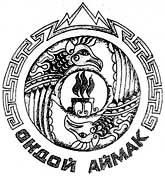 РОССИЯ ФЕДЕРАЦИЯЗЫАЛТАЙ РЕСПУБЛИКАМУНИЦИПАЛ ТОЗОЛМО«ОНДОЙ АЙМАК»АЙМАКТЫН ДЕПУТАТТАРСОВЕДИО внесении изменений и дополнений в Устав муниципального образования «Онгудайский район» Республики Алтай